 Autoevaluada   de Artes Musicales 3º BásicosSemana 11 del 8 al 12 de Junio1.-Lee el siguiente texto acerca de los instrumentos musicales:2.-Observa las imágenes. Encierra y pinta la alternativa de la “familia” que consideres que pertenece cada instrumento: VIENTO –CUERDA – PERCUSIÒN:3.-Observa cada imagen detenidamente identifica aquellos instrumentos que pertenecen a la familia de la “Percusión” encerrándolos en un círculo: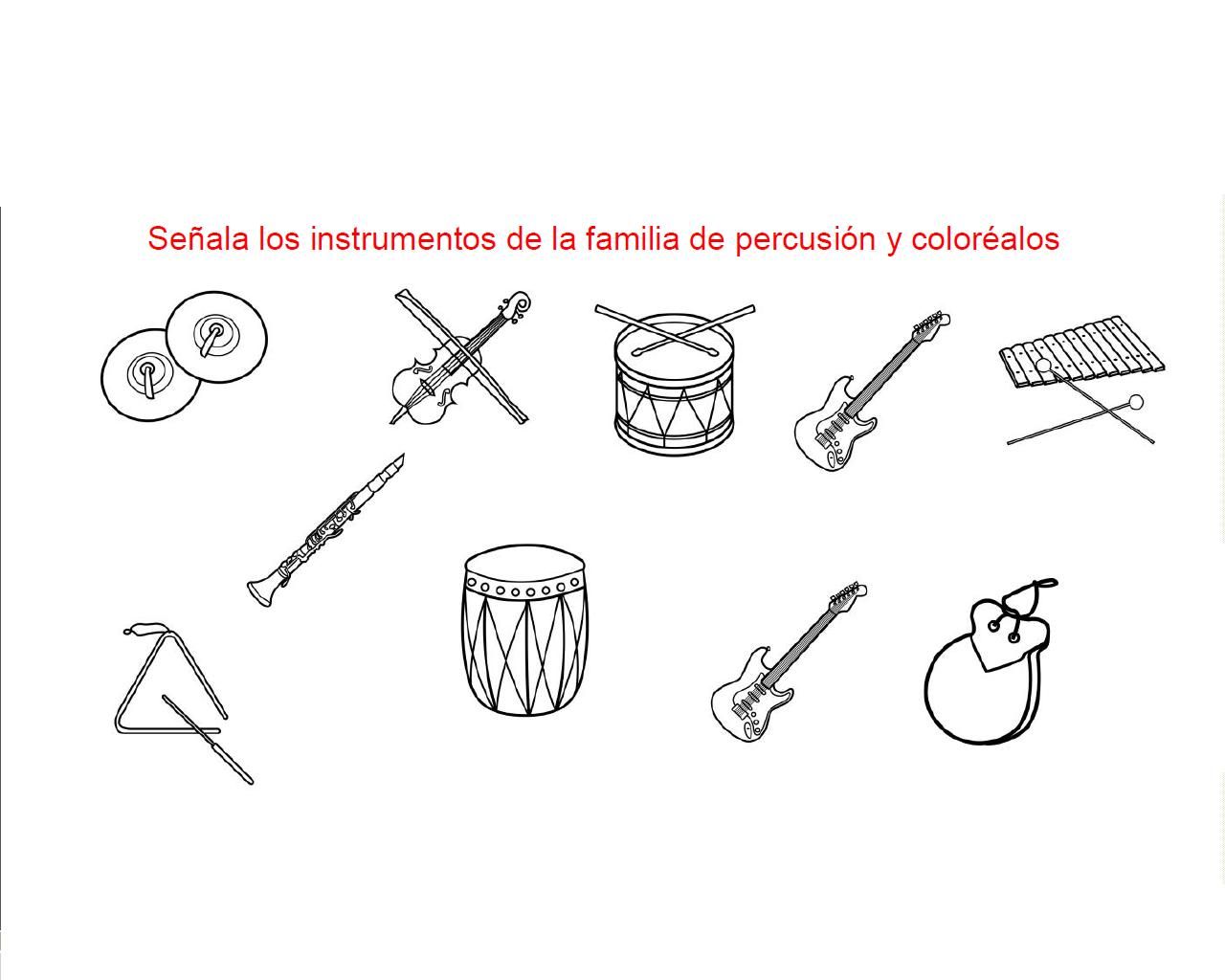 ADIVINANZAS- 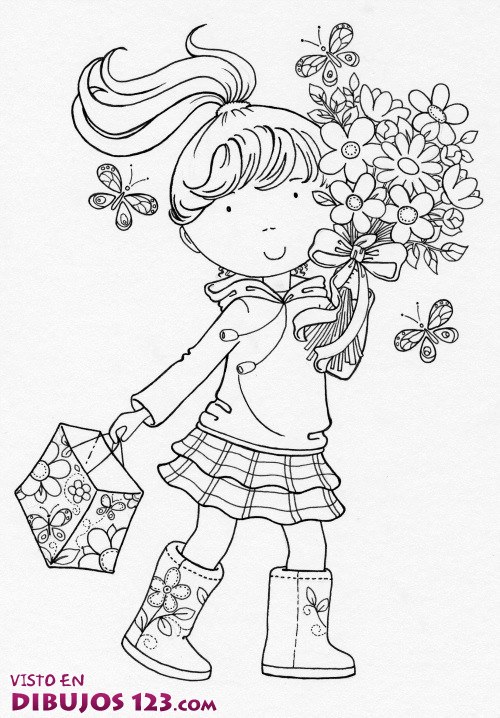 Nombres_____________________________________________________________________Apellidos_____________________________________________________________________Curso:  _____________                               Fecha: ______/__________/_______Objetivo: Conocer y clasificar instrumentos musicales de cuerda, percusión y viento.(O.A.5)Historia de los instrumentos musicalesEl ser humano ha conocido desde siempre la existencia de cientos de sonidos naturales diversos: algunos asociados a eventos agradables, otros asociados al peligro, etc. Son esos sonidos los que tiene como referencia cuando, en su afán y necesidad de comunicación, quiere ampliar su lenguaje: eso y su propio cuerpo, pudiendo considerar al cuerpo como el instrumento más elemental y cercano productor de sonidos.En la Prehistoria los hombres y las mujeres descubrieron las posibilidades de interpretar música en la naturaleza: como golpear materiales, soplar por una caña, hacer vibrar las cuerdas de tripas de animales, etc.En las culturas antiguas como Grecia, Mesopotamia, Egipto y Roma, ya conocían algunos instrumentos musicales tales como: cròtalos, panderos, arpa, flauta, a los cuales consideraban con poderes mágico-religiosos.1.- Según el texto, podemos considerar a nuestro cuerpo como:a) Un instrumento  elemental y productor de sonidos.b) Un instrumento para producir una orquesta.c) Un instrumento para golpear.d) Un instrumento para producir materiales.2.- Los primeros sonidos emitidos por los seres humanos se deben a la necesidad de:a) Cantar.b) Comunicarse.c) Emitir ruidos.d) Destacarse en la naturaleza.3.-El texto leído presenta algunas  formas primitivas de interpretar sonidos,  tales como:a) Cantando con los animales y golpeando.b) Golpeando, soplando y haciendo vibrar tripas de animales como cuerdas.c) Golpeando árboles y piedras.d) Cantando con una orquesta.4.- Las culturas antiguas fueron capaces de inventar algunos instrumentos como:a) Panderos, batería y guitarras.b) Flauta, arpa, acordeón y cròtalos.c) Cròtalos, panderos, arpa y flautad) Cròtalos, panderos, flauta y guitarra.5.- Entre algunas de las primeras culturas que produjeron instrumentos musicales son:a) Grecia, Mesopotamia, Egipto y Roma.b) Mesopotamia, Egipto y Roma.c) Grecia, Asia, Mesopotamia y Romad) Egipto, Roma, Italia y Grecia.6.- Las primeras culturas crearon los instrumentos musicales con fines:a) De formar una orquesta.b) Para poder cantar todos juntos.c) Con poderes políticos.d) Con poderes mágicos y religiosos.1.-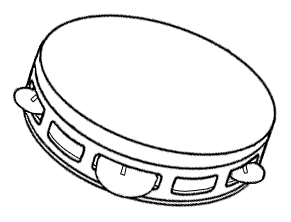 a)Viento  b)Cuerda  c)Percusión2.-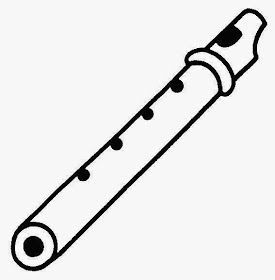 a)Viento  b)Cuerda  c)Percusión3.-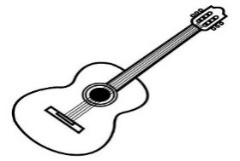 a)Viento  b)Cuerda  c)Percusión4.-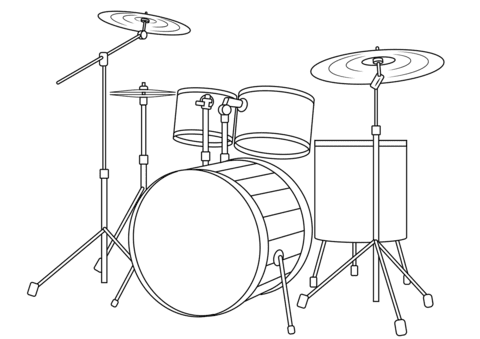 a)Viento  b)Cuerda  c)Percusión5.-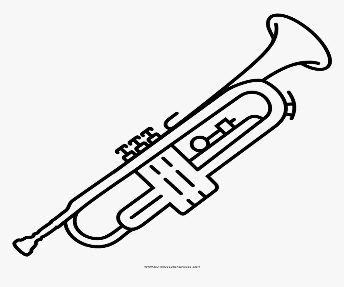 a)Viento  b)Cuerda  c)Percusión6.-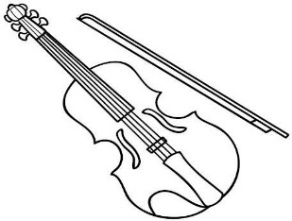 a)Viento  b)Cuerda  c)Percusión7.-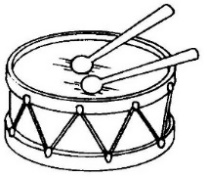 a)Viento  b)Cuerda  c)Percusión8.-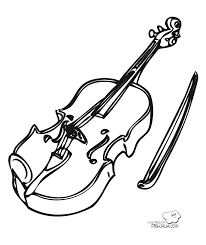 a)Viento  b)Cuerda  c)Percusión9.-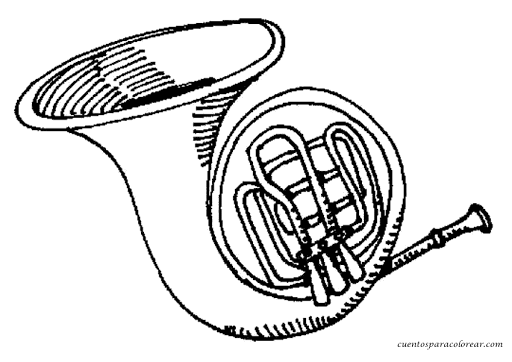 a)Viento  b)Cuerda  c)PercusiónA .-BateríaB.- GuitarraC .-FlautaD .-CampanaE .-PianoF .-Xilófono